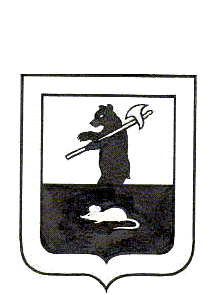 Муниципальный Совет городского поселения Мышкин	РЕШЕНИЕ	О внесении изменений в решение Муниципального Совета городского поселения Мышкин от 11.12.2018 № 22 «Об утверждении Дополнительного соглашения № 1 к Соглашению о передаче осуществления части полномочий по решению вопросов местного значения от органов местного самоуправления городского поселения Мышкин органам местного самоуправления Мышкинского муниципального района на 2018-2020 годы»Принято Муниципальным Советом городского поселения Мышкин	  «28» декабря 2018 года           В соответствии с Федеральным законом от 06.10.2003 года № 131-ФЗ «Об общих принципах организации местного самоуправления в Российской Федерации», Уставом городского поселения Мышкин,             Муниципальный Совет городского поселения Мышкин РЕШИЛ:      1. Внести в решение Муниципального Совета городского поселения Мышкин от 11.12.2018 № 22 «Об утверждении Дополнительного соглашения № 1 к Соглашению о передаче осуществления части полномочий по решению вопросов местного значения от органов местного самоуправления городского поселения Мышкин органам местного самоуправления Мышкинского муниципального района на 2018-2020 годы», утвержденного решением Муниципального Совета городского поселения Мышкин от 12.12.2017 года    № 20 и решением Собрания депутатов Мышкинского муниципального района от 19.12.2017 года № 53 изложив пункт 3 решения в новой редакции:1.1. «Настоящее решение вступает в законную силу с момента опубликования.»     2. Контроль за исполнением решения возложить на постоянную комиссию по социальной политике и вопросам местного самоуправления Муниципального Совета городского поселения Мышкин (Отвагина Л.Б.).      3. Настоящее решение вступает в законную силу с момента опубликования.     4. Опубликовать настоящее решение в газете «Волжские Зори». Глава городского                                        Председатель Муниципального поселения Мышкин                  	Совета городского поселения Мышкин______________Е. В. Петров                      _________________ Р. С. Шувалов«28» декабря 2018 года № 27